PROJECT REPORTSubmitted for the Degree of B. Com. Honours in Accounting &  Finance under   ONLINE BANKINGSubmitted by   Name of the Candidate: SANJIB KUMAR RAM            Registration no:144-1112-0605-19  Roll No: 191144-21-0209  Name of the College: BANGABASI MORNING COLLEGE   COLLEGE ROLL NO: 1293   Supervised by:  Name of the Supervisor: Dr. Moumita Sarkar (Samanta)Name of the College: BANGABASI MORNING COLLEGE  Month & Year of Submission:May 2023 ACKNOWLEDGEMENT  I am thankful to all faculty members, providing their valuable time and guidance  elaborating view of studying the project details and getting the right vision for its  implementation.   I pay my immense gratitude to Prof. Moumita Sarkar (Samanta) faculty of Bangabasi Morning  College for his continuous and deliberate discussion on the topic and indeterminable  burden taken by him in helping me throughout conducting the project.   Last but not the least I am grateful to all our family members and friends for being our  side always. Without their help and motivation it would have been impossible to  complete this project   TABLE OF CONTENT  Annexure-II   Supervisor’s Certificate   This is to certify that Mr. Sanjib Kumar Ram student of B.Com Honours in Accounting & Finance  of Bangabasi morning college under the University of Calcutta has worked under my supervision  and guidance for her Project Work and prepared a Project Report with the title “A Project on Online  Banking in India”.   The project report which she is submitting is her genuine and original work to the best of my  knowledge.   Place: Kolkata						Signature:            Date: May 2023 						Name: Prof. MOUMITA SARKAR(SAMANTA) 									Designation: Assistant ProfessorAnnexure-III  Student’s Declaration   I hereby declare that the Project Work with the title “Online Banking in India” submitted by me  for the partial fulfillment of the degree of B.Com. Honours in Accounting & Finance under the  University  of  Calcutta  is  my  original  work  and  has  not  been  submitted  earlier  to  any  other  University/Institution for the fulfillment of the requirement for any course of study.   I also declare that no chapter of this manuscript in whole or in part has been incorporated in this  report from any earlier work done by others or by me. However, extracts of my literature which  has been used for this report has been duly acknowledged providing details of such literature in the  references.    Signature:   Place: Kolkata 								Name: SANJIB KUMAR RAM  Date: May 2023 							Address: 11/A Dr S.S ROAD KOL-14  									Registration No: 144-1112-0605-19 										CU Roll No:CHAPTER : 1 INTRODUCTION   1.1 Background of Study:-  The internet banking is changing the banking industry and is having the major effects on banking  relationships. Even the Morgan Stanley dean witter internet research emphasized that web is more  important for retail financial services then for many other industries. Internet banking involves use  of internet for delivery of banking products & services. It falls into four main categories, from  Level 1 – minimum functionality sites that offer only access to deposit account data – to Level 4  sites – highly sophisticated offering enabling integrated sales of additional products and access to  other financial services – such as investment and insurance. In other words a successful internet  banking solution offers – • Exceptional rates on savings, CDs, and IRAs.   Checking with no monthly fee, free bill payment and rebates on ATM surcharges.  • Credit cards with low rates   Easy online applications for all accounts, including personal loans and mortgages.  • 24 hour account access.   Quality customer service with personal attention   Purpose of the Study:-   The main purpose of this study to get an overview of the internet banking sector in The  Indian economy and study as to how it has helped change the banking habits of various  individuals.  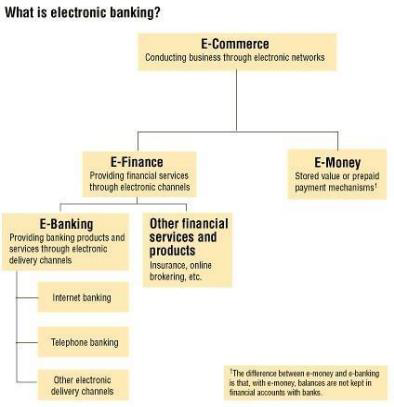 1.2-Literature Review:-  Dannenberg and Kellner (1998), in their study, overviewed the opportunities for effective  utilization of the Internet with regard to the banking industry. The authors evaluated that  appropriate application of today’s cutting edge technology could ensure  the success of banks in the competitive market. They valuated the services of banks via  internet as websites provide sophisticated line of products and services at low price. The  authors analyzed that transactions via internet reduce the risk of data loss to customers,  chance to cut down expenses, higher flexibility for bank employees, re-shaping the banks’  image into an innovative an technologically leading institute, etc. The researchers found  that banks could move one step further by entering into a strategic alliance with internet  service provider. So the bank of tomorrow stands to be feasible with today’s technology.   Daniel (1999), in his research paper, described e-banking as the newest delivery channel  offered by the retail banks in many developing counties. The objective of the study was to  analyze the current provision of electronic services of major retail banking organization in  the UK. The researcher thought a questionnaire found that 25% in the UK were those  already providing e-banking services, 50% banks were testing or developing such services  while 25% were not providing any e-banking services. Electronic channels, PC, digital TV  and all these provide greater accessibility and services at lower price. To make services  more adaptable, customers should provided maximum choice and convenience. Restriction  and limitation within organization to operate the services and its market share or strength  were viewed as important to decide and operate the e-banking services.   Sureshchander  and  Rajendran  (2003),  in  their  paper,  focused  on  investigating  the  important factors of customers’ perceived quality in banks of developing economy like  India. The authors had taken 15 public sector banks, 14 private banks and 14 foreign banks  for the period under study. The researcher found that there seems to be a great variation in  respect of services offered by three groups of banks. They used core services such as human  element,  systemization  of  services,  tangibility  of  services  and  social  responsibility  as  critical factors. They analyzed that three groups of banks in India seem to vary significantly  in terms of service quality factors but from the customers perception of service quality, it  could be acceptable only if could be acceptable only if customers’ need could be satisfied  at the right time in a right manner.   Slam (2006), in his study observe that the effects of electronic banking on the profitability  of Jordanian banks. The study investigated the reasons behind providing electronic banking  service through internet, their impact on banking service in general, and banks profitability  in particular. The result of the study revealed that electronic infrastructure, cost of training  to employees and also the cost involved in creation of environment where the banks can  operate smoothly. However, these services had a positive impact in the long run on the  profitability of banks. The researcher recommended that banks need to carry out awareness  and promotion campaigns to educate clients aware them of feasibility through reduce time,  cost, effort and also to hold training courses for employees to understand the e-banking  business strategies.   ★ Kautish (2008), describe the paradigm shift of banking sector from traditional banking to  online banking. The objective of the paper was to discuss the derivation of value added tool  of online banking system which was used to attract new customers and retain the existing  ones.  It  helped  the  banks  to  acquire  more  business  from  existing  customers.  People  preferred to use online banking because of its availability, better performance, ubiquity,  speed and its  effectiveness.  Further, the  author discussed two bank models  integrated  banking model where the banks provide internet banking service as an extension to their  basic services like ATM and mobile banking. So, it is a kind of hybrid approach and the  other was stand alone internet banking model, where the banks totally rely on the channel.  To  improve  the  service  through  e-banking,  banks  should  think  from  the  customers’  perspective and there should be creativity and innovation in designing and implementation  of e-banking was a relatively new concept in the global banking scenario so the best of this  concept was yet to come.   Research Gap:-  The  research  into  adoption  of  new  technology  domain  has  attracted  many  researchers  and  practitioners  as  well.  Internet  banking  is  one  of  the  most  important  information  technology  applications. A review of the literature indicated that past studies dealt with the internet banking  issue from many angle every researcher has provided the factors that influence behavioral intension  from his or her point of view. The majority of the past studies focused on exploring factors that  affect the adoption or intension to accept internet banking services for ex: convenience of internet  banking transactions, internet experience (Awamleh, 2005), bank’s web design and transaction  speed  (Yoon,  2010),  switch  caused  ,  offline  loyalty  and  offline  trust  (lee  ,  Tsai  and  lanting,2011).however, several studies have investigated the effect of internet banking service  quality on adoption .for ex: Broderick and Vachirapornpuk (2002), Joseph and stone (2003) ,Khan  and Mahapatra (2009), Zarei (2010) indicated that the internet banking service quality play a  significant role in influencing the adoption of internet banking services . At the same time, other  previous studies have paid attention to security and perceived risk.   Base on the researcher knowledge, there has been no study that investigated the relationship  between  individual  technology  readiness  and  their  intention  toward  the  adoption  of  internet  banking services. The technology readiness refers to “people’s propensity to embrace and use new  technology for accomplishing goals in home life and at work”. Technology readinessreflect an  overall state of mind; it is not a measure of competence, it describes a person not the technology.   As far as the researcher knowledge there is no internet banking study that focuses on the irrational  dimension  (i.e.  Innovativeness,  optimism,  discomfort  and  insecurity)  in  the  past  studies.  Furthermore the reviews of the existing literature of technology readiness have also rebuild that  there is no previous study conducted into technology readiness in the domain of internet banking  therefore there is an opportunity for the researcher to conduct research and bridge this gap in the  internet banking research field. Moreover, findings from previous models about the influences of  difference variables on individual intension to accept new technology are inconsistent . There is a  contradiction between previous technology models , which one model includes some variables,  whereas other models omitted them out for ex: UTAUT ignored attitude , while other theories  (TRA, TAM, TPB and DTPB) considered it as one of the most important variable.   One major criticism of the technology acceptance theories/model is that they have not taken into  account irrational dimension influence. The research to date has tended to focus on specific factors  (i.e. attitude, subjective norms and perceived behavioral control) rather than irrational/emotional  dimension(i.e. optimism, innovativeness, skepticism and discomfort) that significantly technology  readiness , which in term has significant role in influencing individual intension to accept to reject  a new technology (Chen and li, 2010, Berndt, Saunders and petzer ,2010;Chan and lin ,2010).   Objectives of the Study:  Objectives of a project tell us why project has been taken under study. It helps us to know more  about the topic that is being undertaken and helps us to explore future prospects of thetopic.  Basically it tells what all have been studied while making the project.   The various research objectives of the study are:   1. To study the internet banking facilities offered by the banks to its customers  2. To study as to how much internet banking has penetrated in the minds of   the customers   To gain insights about functioning of internet banking.   To explore the future prospects of internet banking.   To study the benefits that are provided to the individual under internet banking    Research Methodology:-  The study is confined to Indian Banking Industry. Hence, the study is banking industry of India. The performance is analyzed on bank, bank group and industry level. Four bank groups and further four banks from each bank group have been selected for the study. The study is descriptive and empirical in nature where secondary and primary data is used to address the objectives. The Indian banking industry was divided into four major bank groups for the purpose of the required analysis:   Public Sector Banks   (SBI and its Associates-7 and Nationalized Banks - 19) (26 Banks) Old Private Sector banks (15 Banks)  New Private Sector banks (07 Banks)  Foreign Banks (32 Banks)     Limitation of Study:-   The major Limitation of the study are:   A small sample size respondent is taken to primary data analysis. So I cannot draw proper  inferences about the respondent from this sample size   I have not used modern statistical tools to analysis the data.   Due to shortage of time I have not been able to make a depth study.   I could not collect data from out site of new market.   This study is based on the prevailing respondents’ satisfaction. But their satisfaction may  change according to time, fashion need etc.   Chapter Plan:-   The study is divided into six chapters with reference:   Chapter-1 Introduction  Chapter-2 Conceptual Framework   Chapter-3 Presentation of Data, Analysis and Findings  Chapter -4 Conclusion   Chapter-5 Bibliography   Chapter-6 Annexures   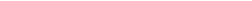 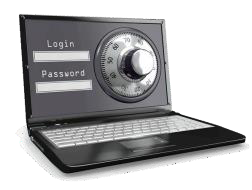 CHAPTER: 2 CONCEPTUAL FRAMEWORK 2.1 Concept (Definition, advantages & disadvantages).  Definition:  Online  banking  is  an  electronic  payment  system  that  enables  customer  of  a  financial  institution to conduct financial transaction on a website operated by the institution, such as  a retail bank, virtual bank, credit union or building society. Online banking is also referred  as internet banking, e-banking, virtual banking and by other terms.  Online banking or E-banking is an umbrella term for the process by which a customer may  perform banking transaction electronically without visiting a brick-and-mortar institution. • Online banking is the practice of making bank transaction or paying bills via the internet.  Thanks to technology, and the internet in particular, people no longer have to leave the  house to shop, communicate, or even do their banking.  Advantages:   To the customer:    Anywhere banking no matter wherever the customer is in the world. Balance enquiry,  request for services, issuing instructions etc., from anywhere in the world is possible.   Anytime Banking-Managing funds in real time and most importantly, 24 hours a day, 7  days a week.    Brings down “Cost of Banking” to the customer over a period of time.  Cash withdrawal  from any bank/ATM.    On-line purchase of goods and services including online payment for the same.  To the Banks:    Innovative, scheme, address competition and present the bank as technology driven in the  banking sector market.    Reduces customer visits to the branch and thereby human intervention.   Inter-branch reconciliation is immediate thereby reducing chances of fraud and  misappropriation.    On-line banking is an effective medium of promotion of various schemes of the bank, a  marketing tool indeed.    Integrated customer data paves way for individualized and customized services.     Disadvantages:    A customer may have to face some risky transactions and frauds.    Failure or interruption of power supply cause to break down in e-banking.   Financial loss of heavy income at times of settlement of higher magnitude.   Cost to be incurred for training the staff may not be profitable.   Industrial Profile    Without a sound and effective banking system in India it cannot have a healthy economy. The  banking system of India should not only be hassle free but it should be able to meet new challenges  posed by the technology and any other external and internal factors.   For the past three decades India’s banking system has several outstanding achievements to It’s  credit. The most striking is its extensive reach. It is no longer confined to only metropolitans or  cosmopolitans in India. In fact, Indian banking system has reached even to the remote corners of  the country. This is one of the main reasons of India’s growth process.   The government  regular policy for  Indian bank since 1969 has paid  rich dividends with  the  nationalization of 14 major private bank of India.Not a long ago, an account holder had to wait for  hours at the bank countries for getting a draft or for withdrawing his own money. Today, he has a  choice. Gone are days when most efficient bank transferred money from one branch to another in  two days. Now it is simple as instant messaging or dial a pizza. Money have become the order of  the day.   The first bank in India, though conservative, was established in1786 till today, the journey of  Indian Banking System can be segregated into three distinct phases. They are as mentioned  Below:   Early phase from 1786 to 1969 of Indian Banks.   Nationalization of Indian Banks and upto 1991 prior to Indian banking sector  reforms.   New phase of Indian Banking System with the advent of Indian Financial &  BankingSector Reforms after 1991.   The General Bank of India was set up in the year 1786. Next came Bank of Hindustan and Bengal  Bank. The East India Company established Bank of Bengal(1809), Bank of Bombay(1840) and  Bank of Madras(1843) as independent units and called it Presidency Banks. These three banks  were amalgamated in1920 and imperial bank of India was established which Started as private  shareholders banks, mostly European shareholders.   In 1865 Allahabad bank was established and first time exclusively by Indians , Punjab National  Banks Ltd. was set up in 1894 with headquarters at Lahore.Between1906 and 1913, Bank of India,  Central Bank of India, Bank of Baroda, Canara Bank,Indian Bank and Bank of Mysore were set  up. Reserve Bank of India came in 1935.During the first phase of growth was very slow and banks  also experienced periodic failures between 1913 and 1948. There were approximately 1100 banks,  mostly small. To streamline the functioning and activities of commercial banks, the government  of India  came  up  with  TheBanking  Companies  Act,  1949  which  was  later  changed  to  Banking  Regulation Act 1949 as per Amending Act of, 1965(Act No.23 of 1965). Reserve Bank of India  was vested with extensive powers for the supervision of banking in India as the Central Bank  Authority.Government took major steps in this Indian Banking Sector Reform after independence.  In 1955,It nationalized imperial bank of India with extensive banking facilities on a large scale  especially In rural and semi urban are.It formed State Bank of India to act as the principal agent of  RBI  and  to  handle  banking  transactions  of  the  Union  and  State  Governments  all  over  the  country.Seven banks forming subsidiary of State Bank of India was nationalized in 1960 on 19th july,1969. 14 major commercial banks in the country was nationalized. This phase has introduced  many more products and facilities in the banking sector in its reforms , in 1991 , a committee set  up by his name which worked for liberalization of banking practices.The country is flooded with  foreign banks and their ATM stations. Efforts  are being put to give a satisfactory service to  customers  .phone  banking  and  net  banking  is  introduced  .  the  entire  system  became  more  convenient and swift . time is given more importance then money. The financial system of India  has shown a great deal of resilience . it is sheltered from any Crisis triggered by any external  macroeconomics shock as other East Asian countries suffered . this is all due to a flexible exchange  rate regime , the foregin reserves are high , the capital account is not yet fully convertible , and  banks and theur customers have limited faregin exchange exposure.   Company Profile:   In early 1990’s more than 7000 branches were using traditional manual procedures.  • Thesemanual procedures wereinherited from the imperial bank.   Traditionalprocedureswereevolved over decades.   Very few changes were brought in those procedures as per the need of time.  • In that time, mainframe or mini computers were used for  MIS,RECONCILLATION& FUND SETTLEMENT PROCESS, or we can say that  for backhand operations purpose.   Changes brought in information Technology by ALLADHABAD BANK:-  • In the next decades internet facility was provided for individuals   All ALLADHABAD BANK branches were connected and ATM’S were launch • 2001- KMPG appointed consultant for preparing IT Plan for the bank.   Later on Core banking proposed by the IT consultancy company.  All ALLABAD BANK branches were connected and ATM’S were launch  • 2001 – KMPH appointed IT Plan for the bank.   Later on Core banking proposed by the IT consultancy company.  • 2002 – All branches computerized but on decentralized system , there the initiative  of core Banking took place   2008 –more than 6500 branches (95%Of business ) on Core Banking solution  (CBS)   Internet Banking facility for corporate customers were also launched in early 2008  • More Interfaces developed with e- Commerce &other sites through alternate  channels like ATM&Online Banking   All Foreign Offices were brought on centralized Solution   Large Network is playing the role of backbone for connectivity across the country  • Multiple service providers are providing the links –BSNL, MTNL, Reliance,Tata&  Reliance which are making the system errorless and provide high speed.  • Multiple technologies to support the networking infrastructure-Leased lines,  Dialup, CDMA & VSAT   NATIONAL SCENARIO OF ONLINE BANKING   Internet  banking  has  become an integral  part of banking  system  in  India. The  concept of e-banking is of fairly recent origin in India. Till the early 90’s traditional  model of banking i.e. branch based banking was prevalent, but after that non-branch  banking services were started. The Indian Government enacted the IT Act, 2000,  with effect from the 17th October 2000. To examine different aspects of internet  banking RBI set up a committee on Internet Banking. The committee has focused  on three major area of Internet Banking, Technology and security issues, legal  issues and regulatory and supervisory issues. RBI had accepted the suggestions and  recommendations of the working committee and accordingly issued guidelines to  banks to implement internet banking in India. The old manual systems which were  prevalent in Indian Banking for centuries seem to replace by modern technologies.     Table no. 1,2 and 3exhibit a few facts and figures related to internet/electronic  banking to present its current scenario. Table 1  Shows evidence for ATM, POS (Point of sale) and electronic cards   (credit& debit cards) deployed and issued by the schedule commercial bank(SCBs)  in India as on December 2014. It also provides evidence of growing statistics of  mobile banking users in India. According to it, currently 1,76,410 ATM,10,58,642  Point of sale devices,20.36 million credit cards and 500 million debit cards are  working in India and 35.5 million bank customers are using mobile banking .Table  also shows growth rate of these banking channels and it seems to be great in Indian  context. Table no. 2 shows current transaction statistics performed through these  banking  delivery  channels.  As  high  as  6090.98  million  transactions  are  electronically  done  through  ATM  s.  Table  no.  3  shows  NEFT  and  RTGS  transactions performed in the current financial year 2014-15. Table no. 4 shows the  increasing growth interest users.   Table no. 1  Table no. 2   TRANSACTIONS THROUGH INTERNET / ELECTRONIC BANKING DELIVERY  CHANNELS   Table no.3  NEFT AND RTGS TRANSACTIONS   Source: compiled from Bank wise ATM/POS/CARD STATISTICS, Reserve Bank of  India and Report on Trends and Progress of Banking in India 2010-11 and RBI  website   Table no. 4   INCREASING INTEREST USER IN INDIA   Source: Internet Live Stats (www.internetlivestats.com)    Internet Banking offers different online services in India. According to a report   published by RBI there are three different levels of banking services offered through  internet banking.   The first level i.e. Basic Level Services: It is basically about website which  disseminates information about different services and products offered by banks.   It generally includes receiving and replying to customers’ queries through email.  • The next level i.e. Simple Transactional Website: It allows customers to submit  their instructions applications for different services, queries about their account  balance, etc. but do not allow any fund-based transactions on their accounts.  The third level i.e. Fully Transactional Website: It allows customers to manage their  accounts, facility of fund transfer, bills payment, ticket booking, avail facility of  other banking products and services and trading in securities etc.   To sustain in the growing competition, commercial banks in India have adopted  several initiatives to improve banking services and to gain competitive advantage.   Bank of India recently launched its card-less cash withdrawal services. This  facility helps customers to send money to anyone using internet banking or  by using ATM, with the help of receiver’s mobile number.    ICICI Bank launched 24*7 electronic banking, which is a non-stop for all  banking transaction. It offers facilities such as cheque deposit machine and  an  electronic  kiosk  through  which  customers  can  be  accessed  internet  banking  services.  ICICI  Bank  has  also  introduced  E-Locker  for  its  customers.  It  is  a  virtual  locker,  which  can  be  accessed  through  ICICI  internet  banking  which  do46cuments,  agreements,  policies  and  various  important certificates.    The banks are making their presence on social media like Facebook and  Twitter for targeting huge customer base as well as potential  customers,there will be round-the-clock tweets and comments on the banks’  products and services.   International scenario   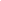  The advent of Internet has initiated an electronic revolution in the global banking sector.  The dynamic and flexible nature of this communication channel as well as its ubiquitous reach has  helped in leveraging a variety of banking activities. New banking intermediaries offering entirely  new type of banking services have emerged as a result of innovative e-business models. The  Internet has emerged as one of the major distribution channels of banking products and has advent  of internet has initiated an electronic revolution in the services, for the banks in US and in the  European countries. Initially, banks promoted their core capabilities i.e. products, services and  advice through internet. Then, they entered the e-commerce market as providers/ distributors of  their own products and services. More recently, due to advances in internet security and the advent  of relevant protocols, banks have discovered that they can play their primary role as financial  intermediate’s  and  facilitators  of  complete  commercial  transactions  via  electronic  networks  especially through the internet. Some banks have chosen a route of establishing a direct web  presence while others have opted for either being participants of a nonfinancial services centric  electronic market place. The trends towards electronic delivery of banking products and services  is occurring partly as a result of consumer demand and partly because of the increasing competitive  environment in the global banking industry.The internet has changed the customer’ behaviors who  are demanding more customized products/services at a lower price. Moreover, new competition  from pure online banks has put the profitability of even established brick and mortar banks under  pressure. However, very few banks have been successful in developing effective strategies for fully  exploiting the opportunities offered by the internet.   SWOT/SWOC ANALYSIS:-  STRENGTH:   Greater reach to customers.   Quicker time to market.   Ability to introduce new products and services quickly and successfully.  • Ability to understand its customers’ needs.   Customers are given access to information easily across any location.   Greater customer loyalty.   Easy online application for all accounts, including personal loans and mortgage.  • 24 hours account access.   Quality customer service with personal attention Weaknesses:   Lack of awareness among the existing customers regarding online banking.  • Obsolesce of technology take place very soon specially in terms of security on internet.  • Procedure for applying for ID and password for using service related to online banking  takes time   Lack of knowledge is found regarding in online banking in employees of SBI  • Implementation of newer technology is little bit complicated   Employees needs training to obtain knowledge regarding internet – banking.  Opportunities:   Approximately 75% of customers are not using internet banking.   Core competency can be achieved in terms of banking if focus is made on awareness of  internet banking.   Can become 1st virtual bank of India.  Concentration of various services should be made using internet banking Challenges:   Maintaining Business Edge over competitors in the context of sameness in IT infrastructure   Multiple vender support is necessary for working of highly complex technology • Maintaining secured IT infrastructure for business operations   Alternative must be there in case of failure of system.   Chapter-3 PRESENTATION OF DATA, ANALYSIS AND FINDINGS   Customers perspection on Online Banking and Traditional  Banking   A survey was conducted on online banking in India for the primary data among 25 people. The  analysis of this survey or data is as follows:-   Q1. Do you think online banking is better than traditional Banking?   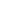 NO  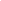 28%  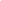 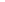 YES  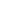 72%  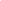 POLL out of 25: Yes – 72%; No- 28%   FINDINGS: The people understand that online banking is better than the traditional banking  because of its nature.   Q2. Overall, how satisfied are you with our online banking service?   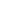 very satisfied  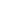 satisfied  neutral  unsatisfied POLL OUT OF 25:very satisfied- 28%; satisfied-40%; neutral-20%; unsatisfied-12%  FINDINGS:Majority of peoples are satisfied with online banking but some peoples are also  very satisfied, neutral, unsatisfied.   Q3. Is Bank –a –net easy to use?   yes  no  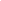 POLL OUT OF 25: yes-60%; No-40%   FINDINGS: Majority of people understand that online banking is easy to use because they can  save their time.   Q4. Do you trust the security of online banking service?   52% 51% 50% 49% 48% 47% 46%  YES NO Poll out of 25: Yes –52%; No – 48%;   FINDINGS: Majority of the people think that their Account is secured, but not all. Their security  concern should be eradicated. This will attract customers.   Q5. How often do you use online banking?  50% 45%40% 35%30% 25%20% 15%10% 5%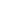 0%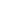 WEEKLY MONTHLY REGULARLY RARELY  POLLoutof25: Weekly – 20%; Monthly – 44%; Regularly – 8%; Rarely – 28%   FINDINGS: Most of the people do not need the services of banks regularly or maybe there is no  need. They may transact with the bank on monthly basis for most of the time.   Q6. What type of transaction do you make in online banking?   50% 45%  40%35%30%25%20%15%10%5%0%  TRANSFER OF CHECK  FUNDS   BALANCES  PAYMENTS  OTHER POLL out of 25: Check balances – 44%; Payments – 28%; Transfer of fund – 8%;other -20%  FINDINGS: The utility of the online banking is service is not used to the extent is should be and  it is being majorly used for the purpose of checking the balance in the account. The reason for  this is the low volume of transactions among the people.   Q7.Are you aware of net banking services offered by the banks?   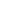 Awareness of internet banking services  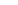 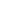 No  12%  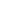 Yes  88%  POLL out of 25: Yes-88%; No-12%   FINDINGS: Itis good for the banks as most of the respondents were aware of the internet banking  and all the services provided under internet banking.   Q8.In which bank do you have your Acccount?   Account in the respective bank Others SBI  16%  40%  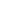 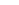 HDFC  20%   PNB  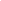 24%   POLL out of 25: HDFC banks-20%; PNB-24%; SBI-40%; Others-16%  FINDINGS:It was witnessed that today public sector bank State bank of India has the   largest customer base but the private banks are also catching up and after State Bank  of India, PNB and HDFC has the highest customer base .Multi-national banks are also  making their presence noticeable in the Indian scenario.   Q9.Are you aware of the methods which can be undertaken to make any kind of  fraud?   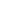 Awareness of methods of fraud Yes   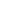 32%   No   68%  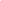 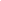 POLL out of 25: Yes-32%; No-68%   FINDINGS:It’s pretty tragic but most of the respondents are unaware of the techniques which can  be taken up for any type of fraud.   Q10.Does your bank educate you about the internet banking services being offered?  Educating about internet banking No  40%  Yes  60%  POLL out of 25: Yes-60%; No-40%   FINDINGS: Most of the respondents felt that they are not properly educated of internet banking  and its benefits to them.   Q11. What benefits do you see in internet banking?   benefits seen by customers 16%Time   10%   Speed   21%Transparency 53%  Convenience   POLL out of 25: Convenience-16%; Speed-21%; Transparency-53%; Time-10%   FINDINGS:.Most of the respondents felt that the transparency provided by internet  banking is the highest motivating factor for an individual to use internet banking; rest  speed convenience and time are also the other motivating factors.   Q12.Would you prefer using net banking instead of visiting your bank every now and  then?   Prefer using net 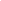 banking 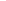 No  12%  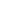 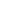 Yes  88%Poll out of 25: Yes-88%; No-12%   Findings:  It  was  witnessed  that  most  of  the  respondents  preferred  using  internet  banking over there conventional banking system. Thus, internet banking has a bright  future ahead.   Q13.Are you aware of the benefits of net banking which are available?  Benefits of Internet banking  No  12%  Yes  88%   Poll Out of 25: Yes-88%; No-12%   Findings: It is pretty amazing to see that most of the respondents are aware of  the benefits of internet banking.   Q14.What are main  disadvantages of online  banking?  online    online banking System  banking System 32% No    Disadvantage  Lack of assistance  40% Lack of assistance   Overall Difficulty  of  using Overall Difficulty of using  Security Concerns  8%  No Disadvantage 20% Security  Concerns  Poll Out of 25: Overall difficulty of using online banking System-32%; Lack of assistance-8% ;  Security Concerns-20%; No Disadvantage-40%   Findings:Most of the respondents felt that no disadvantage provided by internet  banking but some people also face problem like Overall difficulty of using online  banking system,Lack of assistance, Security Concerns.   15Q. Are you started to use more net banking after demonetization?   100% 90% 80% 70% 60% 50% 40% 30% 20% 10% 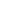 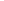 0%yes no Poll out of 25: Yes-12%; No-88%   Findings:Most of the people who are not starting online Banking after demonetization   CHAPTER: 4 CONCLUSION   From all of these, we have learnt that information technology has empowered customers  and businesses with information needed to make better investment decisions. At the time,  technology is allowing banks to offers new products, operate more efficiently, raise productivity,  expand geographically and compete globally. A more efficient, productive banking industry is  providing services of greater quality and value.    E-Banking is a generic term for delivery of banking services and products through  electronic channels, such as the telephone, the internet, the cell phone, etc. The concept and the  scope of e- banking  is  still  evolving.  It  facilitates  an  effective  payment  and  accounting  system   thereby enhancing the speed of delivery of banking services considerably. While E-Banking has  improved efficiency and convenience, it has also posed severe challenges to the regulator and  supervisors. Several initiative taken by the government of India, as well as the RBI, have facilitated  the development of e-banking in India. The government of India enacted the IT Act, 2000, which  provides legal recognition to electronic transactions and other means of electronic commerce. The  RBI has been preparing to upgrade itself as a regulator and supervisor of the technologically   dominated  financial  system.  It  issued  guidelines  on  risks  and  control  in  computer  and  telecommunication system to all banks, advising them to evaluate the risks inherent in the system  and  put  in  place  adequate  control  mechanism  to  address  the  risks.  The  existing  regulatory  framework over banks has also been extended to E-Banking. It covers various issues that fall within  the framework of technology, security standards, and legal and regulatory issues.   BIBLIOGRAPHY   State Bank of India- www.onlinesbi.com   Punjab National Bank- www.pnbindia.co.in   HDFC BANK- www.hdfcbank.com   Internet Banking in India-Part I- Dr A. K. Mishra   Hsbc bank :- www.hsbc.co.in THE   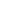 BUSINESS LINE.   ICICI BANK – www.icicibank.com   Bank netindia- http://www.banknetindia.com/banking/ibkgintro.htm   Ez articles:- http://ezinearticles.com/?A-Brief-History-of-Internet  Banking&id=353450   Express cmputers:  http://www.expresscomputeronline.com/20020916/indtrend1.shtml   E-finance by Vasant C Joshi  ANNEXURES  QUESTIONNAIRE   Dear Respondent,   I am a student of BANGABASI MORNING College; I am doing this research to compare  different services provided by bank to its clients.   In which company bank do you have your account?    (a)PNB Bank   (b)State Bank of India   (c)HDFC BANK   (d)Others Bank   Do you think online banking is better than traditional banking?    (a)Yes    (b)No  Overall, how satisfied are you with our online banking service?   Very satisfied   Satisfied    (c)Neutral   (d) Unsatisfied   Is Bank-a-net easy to use?    (a)Yes    (b)No   Do you trust the security of online banking service?  (a) Yes   No   How often do you use online banking?   (a)Weekly   (b)Monthly   (c)Regularly   (d) Rarely   What types of transaction do you make in online banking ?  (a) Check balance    (b)Payment  Transfer of fund   Other   Are you aware of Net Banking services offered by the banks?   Yes   No   Are you aware of the methods which can be undertaken to make any kind of fraud?  (a) Yes   (b) No   Does your bank educate you about the Net Banking services being offered?  (a) Yes   (b) No   What benefits do you see in Internet banking?  Convenience   Speed   Transparency   Time   Would you prefer using net banking instead of visiting your bank every now and then?  a) Yes   b) No  13.Are you aware of the benefits of net banking which are available?  Yes   No   Q14. What are main disadvantages of online banking?    (a)Overall difficulty of using online banking System  (b) Lack of assistance   Security Concerns   No Disadvantage    Q15. Are you started to use more net banking after demonetization?  Yes   No   Chapt er  no.  Particulars  Page   no.  1  INTRODUCTION:   Background of Study   Literature Review   Research Gap   Objectives of Study   Research Methodology   Limitation of Study   Chapter Plan 2  Conceptual Framework   Concept   Industry Profile   Company Profile   National Scenario   International Scenario   SWOT/SWOC analysis  3  Presentation and Analysis of Data  4  Conclusion  5 Bibliography  6 Annexures  Type of internet/electronic  No. of channels  Growth in %  Channels  Year  Year  Channels  2010  2014  No. of ATM deployed (In  actual Figure)  60,153  1,76,410  193.27  No. of POS deployed in (In actual Figure)  5,95,958  10,58,642  77.64  No. of CREDIT CARDS  issued (In Millions)  18.33  20.36  11.07  No. of DEBIT CARDS issued (In Millions)  181.97  500.08  174.81  No. of MOBILE BANKING  users (In Million)  5.96  35.5  495.64  Transaction through  No. of transaction (In Million)  No. of transaction (In Million)  Growth in %  Transaction through  No. of transaction (In Million)  No. of transaction (In Million)  Growth in %  Transaction through  Years*  Years*  Growth in %  Transaction through  2011-12  2013-14  Growth in %  ATM  5086.17  6090.98  19.76  POS  645.76  1128.12  74.7  CREDIT CARD  320.42  511.99  59.79  DEBIT CARD  5409.45  6707.1  23.99  MOBILE BANKING  25.55  94.6  270.25  Transaction Type  No. of Transactions (In Millions)  No. of Transactions (In Millions)  Growth in %  Transaction Type  Years*  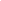 Years*  Growth in %  Transaction Type  2010-11 2014-15  2010-11 2014-15  Growth in %  NEFT  132  927.55  602.69  RTGS  49  92.75  89.29  Users  Years  Years  Years  Years  Years  Users  2010  2011  2012  2013  2014  Internet   users  90,421,849  122,970,441  155,575,944  213,339,324  243,198,922  New users  19,486,779  32,548,593  32,605,503  57,763,380  29,859,598  Average  36,452,770  Growth  0%  36%  72%  136%  168%  